Attachment B – Conflict of Interest Questionnaire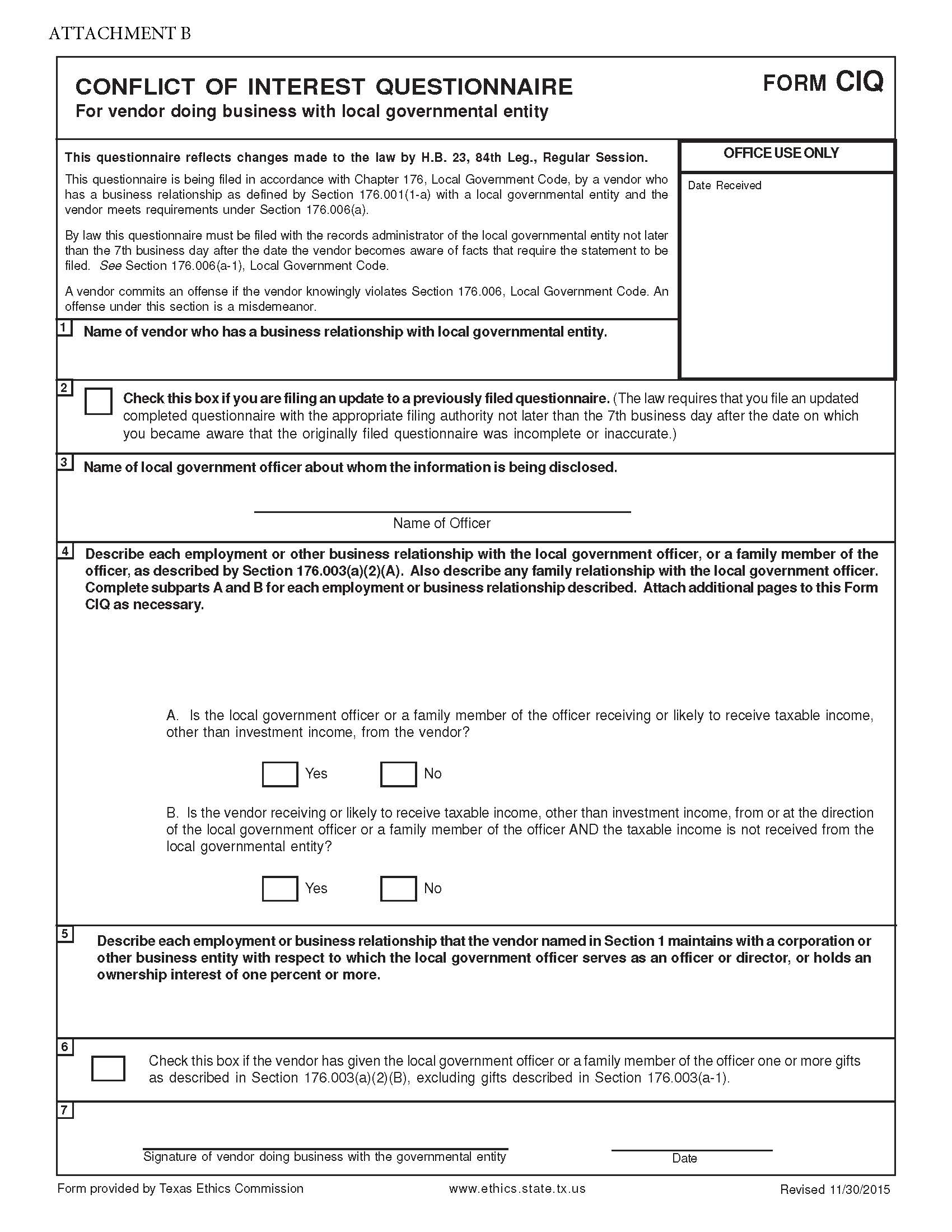 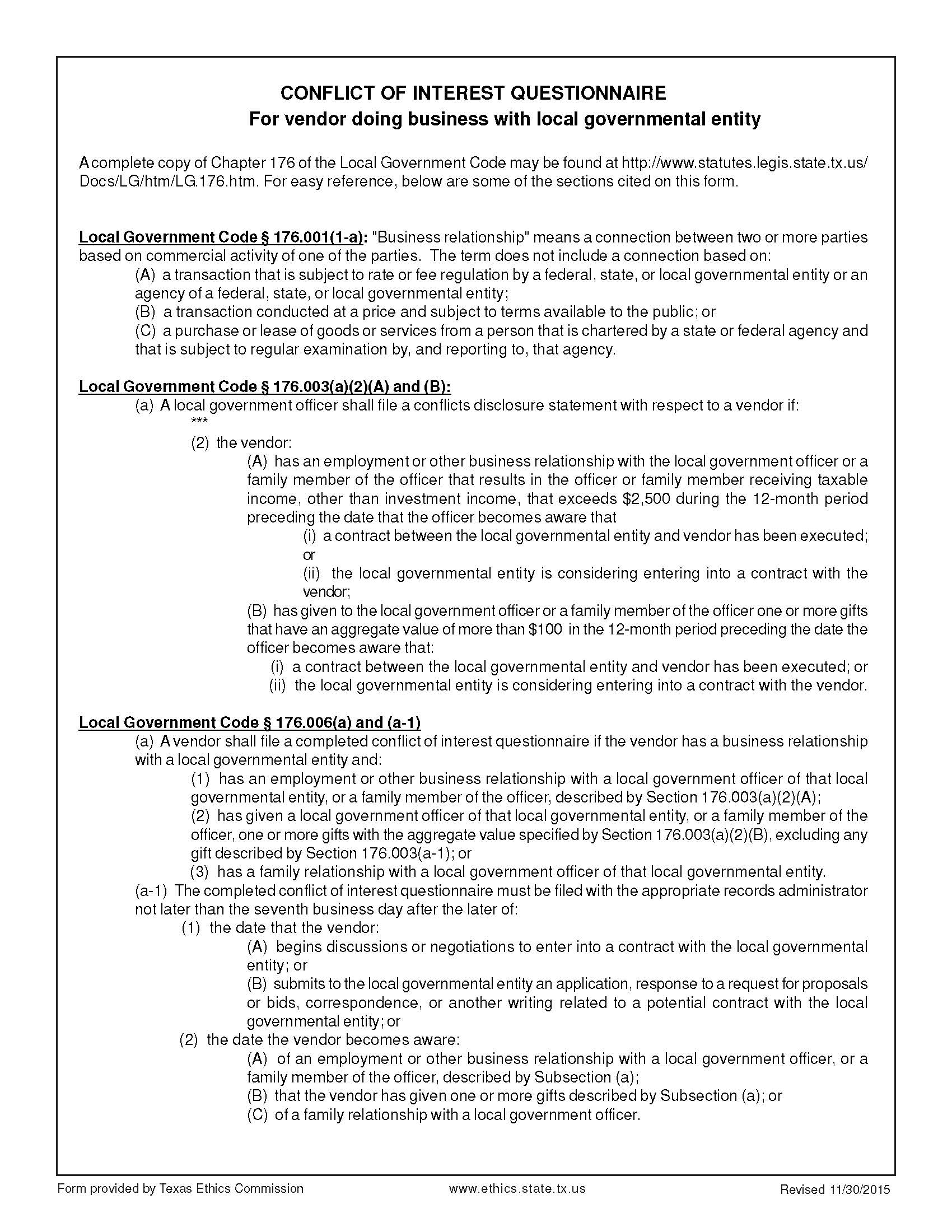 